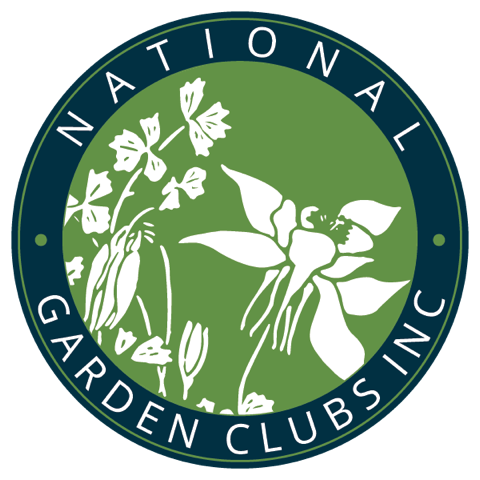                   ESCUELAS EDUCACIONALES DEL NGC, Inc. 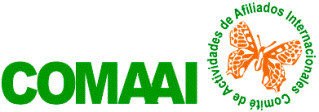                   FORMULARIO AIP#IV  AP  EE NGCARANCEL PAGO PARA RENOVACIONES DE VIGENCIAS PRESENCIAL PAYMENT FOR REFRESHER EVENTSNIC Y NOMBRE DE LA DIRECTORA LOCAL #ID, Event Chairman:INDIQUE LAS ESCUELAS EDUCACIONALES ACREDITANDO:  Educational Schools offering refresher credits   HORTICULTURA      PAISAJISMO       MEDIO AMBIENTE      NOMBRE DEL EVENTO                                                           PAÍS Country       EMAIL                                                                  FECHA INDIQUE EL PATROCINADOR DEL EVENTO: Sponsor: Región    País     Consejo   Grupo de Estudios     Club de Jardinería      NÚMERO NGC DE ENTIDAD AFILIADA QUE PATROCINA EVENTO Affiliated NGC number   INDICACIONES:ADJUNTE PAGO (cinco) $5 USD POR CADA ACREDITACIÓN EN:       RENOVACIÓN DOBLE            RENOVACIÓN MÚLTIPLE (TRIPLE)          Double renewal                                   Triple renewalTOTAL DE ACREDITACIONES A PAGAR  TOTAL DEL PAGO EN USD Full payment:   MÉTODO DE PAGO DE ARANCELES Payment method  PAGO CON TARJETA DE CRÉDITO – CREDIT CARD PAYMENT     Enviar Formatos a: headquarters@gardenclub.org     Llame a las oficinas centrales del NGC: (314) 776 7574 – Extensión 210          ENVIE LA INFORMACIÓN REQUERIDA            TARJETA Master          Visa                     NOMBRE :          NÚMERO:            VENCIMIENTO:           CÒDIGO DE SEGURIDAD:   PAGO POR CHEQUE DE BANCO DE USA   Payment with US Check     ENDOSAR AL: NATIONAL GARDEN CLUBS, Inc.      ENVIAR A:       Secretaria de las Escuelas Educacionales                            4401 Magnolia Avenue                             St. Louis, MO   63110-3492                             IA/PN/HG Febrero 2024 